令和３年度　静岡県立大学社会人学習講座【お問合せ・お申込み】 地域経営研究センターまで。　受講には事前にお申込みが必要です。Webサイト上のフォームよりお申込みいただけます。本紙裏の受講申込書もご利用可能です。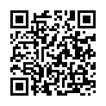 静岡県立大学地域経営研究センター住所：〒422-8526　静岡市駿河区谷田52-1TEL：054-264-5400　FAX：054-264-5402 / E-mail：crms@u-shizuoka-ken.ac.jpホームページ⇒https://crms.u-shizuoka-ken.ac.jp/社会人学習講座の最新情報・詳細は地域経営研究センターホームページをご覧ください。　 地域経営研究センター　社会人学習講座　事務局　宛私は、「静岡県立大学社会人学習講座」で開講される次の講座を申し込みます。受講申込科目申込受講者情報以下項目にご記入・ご入力いただき、下記受付へメール・FAX・郵便などで送付してください。メール・FAXにて返信いたします。申込後１週間たっても返信がない場合は、お手数ですが地域経営研究センターまでお問合せください。受講申し込み理由、講座へのご希望等あればご自由にご記入ください。講座の参考にさせていただきます。　記入日：　令和　　　年　　　月　　　日＜　問合せ・申込書　受付　＞静岡県立大学　地域経営研究センター住所：〒422-8526　静岡市駿河区谷田52-1TEL：054-264-5400　FAX：054-264-5402 / E-mail：crms@u-shizuoka-ken.ac.jpホームページURL⇒https://crms.u-shizuoka-ken.ac.jp/※ご記入いただいた情報は、静岡県立大学地域経営研究センターにて正確に管理し、本講座もしくは地域経営研究センター事業に関する目的以外の利用はいたしません。また、申込者の同意がある場合及び行政機関などから法令等に基づく要請があった場合を除き、第三者への提供又は開示をいたしません。オフィス内外で使える英語を楽しく学びましょう！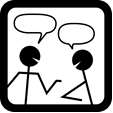 レベルはTOEIC L&R／TOEIC L&R-IP 550点以上、英検２級程度以上です。10月23日（土）　10:30-14:30Start the Ball Rolling （10:30-12:00）Let’s Mingle/Nice to Meet You!Students will practice how to introduce themselves and others, learning techniques to keep conversations going naturally. Later, students will introduce others to the group.Lunch Break （12:00-13:00）Work and Play（13:00-14:30）Workplace Lingo/ What’s the Plan?Students will learn common idioms for the workplace and try them out in class. Later, students will get experience making everyday invitations to friends and colleagues.オフィス内外で使える英語を楽しく学びましょう！レベルはTOEIC L&R／TOEIC L&R-IP 550点以上、英検２級程度以上です。10月23日（土）　10:30-14:30Start the Ball Rolling （10:30-12:00）Let’s Mingle/Nice to Meet You!Students will practice how to introduce themselves and others, learning techniques to keep conversations going naturally. Later, students will introduce others to the group.Lunch Break （12:00-13:00）Work and Play（13:00-14:30）Workplace Lingo/ What’s the Plan?Students will learn common idioms for the workplace and try them out in class. Later, students will get experience making everyday invitations to friends and colleagues.【会　 場】　     静岡県立大学 草薙キャンパス (住所：静岡市駿河区谷田52-1)一般教育棟3階　STUDIO（2310講義室）【受講料・定員】　3，920円　/ 定員15名程度【申込締切日】　 令和３年10月１日(金)              ※講座申込は定員になり次第締め切らせていただきます。定員に余裕がある場合は締切日を延長することがありますのでお問い合わせください。【会　 場】　     静岡県立大学 草薙キャンパス (住所：静岡市駿河区谷田52-1)一般教育棟3階　STUDIO（2310講義室）【受講料・定員】　3，920円　/ 定員15名程度【申込締切日】　 令和３年10月１日(金)              ※講座申込は定員になり次第締め切らせていただきます。定員に余裕がある場合は締切日を延長することがありますのでお問い合わせください。【講　師】 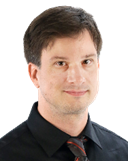 Jacob Lawrence (ジェイコブ　ローレンス)静岡県立大学言語コミュニケーション研究センター 特任講師バージニア州フェアファックスメイソン大学にてTESOL・修士号取得。〈専門分野〉英語教育【対象・おすすめの方】英語表現を学びたい方。英語に興味のある方。会　場講座名申込締切静岡県立大学草薙キャンパスEveryday English: Clear speech for the workplace and beyond令和3年10月１日(金)（ ふ り が な ）氏　　　名（　　　　　　　　　　　　　　　　　　　　　　）年代10代・20代・30代・40代50代・60代・70歳以上資　　　料送　付　先住　　　所〒　　　　　　－　（　自宅　・　勤務先　・　その他　）〒　　　　　　－　（　自宅　・　勤務先　・　その他　）〒　　　　　　－　（　自宅　・　勤務先　・　その他　）Ｔ Ｅ ＬＦ Ａ Ｘ携 帯 電 話E-mailｱﾄﾞﾚｽ　　　　　　　　　　　　　　　　　　　　　　＠　　　　　　　　　　　　　　　　　　　　　　＠　　　　　　　　　　　　　　　　　　　　　　＠連絡先指定連絡は通常電子メールで行います。ご希望の連絡方法がある場合は以下に○をつけてください。　　　TEL　・FAX　・　携帯電話　・　その他　(　　　　　　　　　　　　　　　）連絡は通常電子メールで行います。ご希望の連絡方法がある場合は以下に○をつけてください。　　　TEL　・FAX　・　携帯電話　・　その他　(　　　　　　　　　　　　　　　）連絡は通常電子メールで行います。ご希望の連絡方法がある場合は以下に○をつけてください。　　　TEL　・FAX　・　携帯電話　・　その他　(　　　　　　　　　　　　　　　）所　　属